 04 juin 2019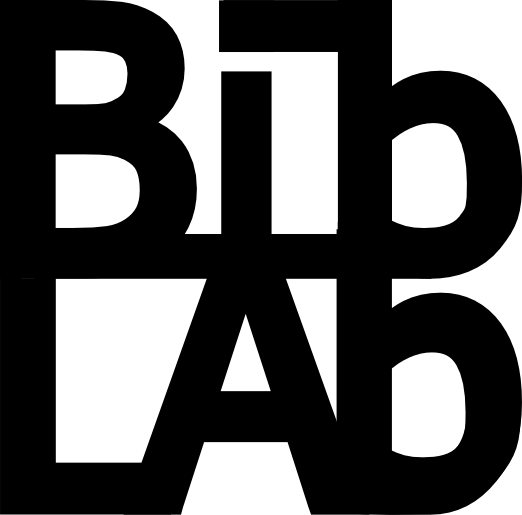 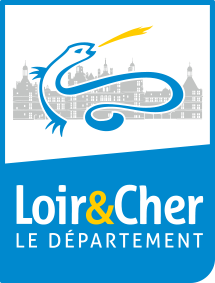 Objectifs : Tout rond, ludique et joyeux, le robot Bee-Bot n'est pas seulement là pour amuser la galerie : il permet aux enfants dès 3 ans de découvrir les premières bases de la robotique et des spécificités des robots : Qu'est-ce qui fait que mon robot avance tout seul ? Comment faire pour l'amener là où je le désire? Bee-Bot est d'autant plus ludique que son fonctionnement est… enfantin ! Liste du matériel : 3 abeilles Bee-Bot2 tapis d’explorationListe des logiciels :Aucun logiciel nécessaireProcédure :Un pavé directionnel est intégré sur le dessus de la petite bête : flèche gauche, flèche droite, haut, bas, et un bouton OK pour valider. Il suffit que l'enfant visualise le trajet que doit faire Bee-Bot sur le tapis divisé en cases, et le programme par avance en appuyant sur les bonnes flèches. Il doit ensuite appuyer sur OK pour que Bee-Bot se mette en route et que l'enfant puisse ainsi vérifier qu'il n'a pas fait d'erreur !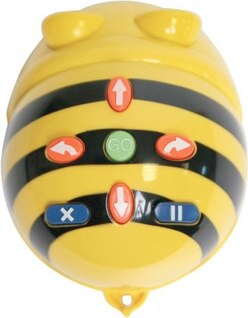 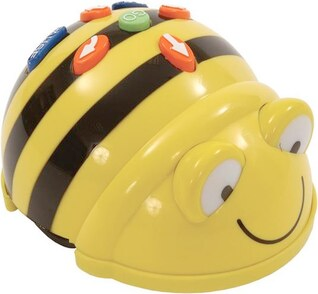                                                           Robots Bee-Bot    Lieu : Durée :  15 mnPublic : à partir de 3 ansPublic maximum conseillé : ?Animateur : nécessaire